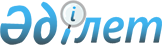 О внесении изменений в решение Актогайского районного маслихата от 30 декабря 2020 года № 468 "О бюджете поселков, села, сельских округов Актогайского района на 2021-2023 годы"Решение Актогайского районного маслихата Карагандинской области от 8 ноября 2021 года № 94
      Актогайский районный маслихат РЕШИЛ:
      1. Внести в решение Актогайского районного маслихата "О бюджете поселков, села, сельских округов Актогайского района на 2021-2023 годы" от 30 декабря 2020 года № 468 (зарегистрировано в Реестре государственной регистрации нормативных правовых актов № 6156) следующие изменения:
      пункт 1 изложить в новой редакции:
      "1. Утвердить бюджет села Актогай на 2021-2023 годы согласно приложениям 1, 2, 3, в том числе на 2021 год в следующих объемах:
      1) доходы – 242409 тысяч тенге, в том числе:
      налоговые поступления – 8907 тысяч тенге;
      неналоговые поступления – 384 тысяч тенге;
      поступлениям трансфертов – 233118 тысяч тенге;
      2) затраты – 258841 тысяч тенге;
      3) сальдо по операциям с финансовыми активами – 0 тысяч тенге:
      приобретение финансовых активов – 0 тысяч тенге;
      поступления от продажи финансовых активов государства – 0 тысяч тенге;
      4) дефицит (профицит) бюджета – минус 16432 тысяч тенге;
      5) финансирование дефицита (использование профицита) бюджета – 16432 тысяч тенге:
      поступление займов – 0 тысяч тенге;
      погашение займов – 0 тысяч тенге;
      используемые остатки бюджетных средств – 16432 тысяч тенге.";
      пункт 2 изложить в новой редакции:
      "2. Утвердить бюджет поселка Сарышаган на 2021-2023 годы согласно приложениям 4, 5, 6, в том числе на 2021 год в следующих объемах:
      1) доходы – 112648 тысяч тенге, в том числе:
      налоговые поступления – 7703 тысяч тенге;
      поступлениям трансфертов – 104945 тысяч тенге;
      2) затраты – 119375 тысяч тенге;
      3) сальдо по операциям с финансовыми активами – 0 тысяч тенге:
      приобретение финансовых активов – 0 тысяч тенге;
      поступления от продажи финансовых активов государства – 0 тысяч тенге;
      4) дефицит (профицит) бюджета – минус 6727 тысяч тенге;
      5) финансирование дефицита (использование профицита) бюджета – 6727 тысяч тенге:
      поступление займов – 0 тысяч тенге;
      погашение займов – 0 тысяч тенге;
      используемые остатки бюджетных средств – 6727 тысяч тенге.";
      пункт 3 изложить в новой редакции:
      "3. Утвердить бюджет поселка Шашубай на 2021-2023 годы согласно приложениям 7, 8, 9, в том числе на 2021 год в следующих объемах:
      1) доходы – 139691 тысяч тенге, в том числе:
      налоговые поступления – 6615 тысяч тенге;
      неналоговые поступления – 85 тысяч тенге;
      поступлениям трансфертов – 132991 тысяч тенге;
      2) затраты – 143378 тысяч тенге;
      3) сальдо по операциям с финансовыми активами – 0 тысяч тенге:
      приобретение финансовых активов – 0 тысяч тенге;
      поступления от продажи финансовых активов государства – 0 тысяч тенге;
      4) дефицит (профицит) бюджета – минус 3687 тысяч тенге;
      5) финансирование дефицита (использование профицита) бюджета – 3687 тысяч тенге:
      поступление займов – 0 тысяч тенге;
      погашение займов – 0 тысяч тенге;
      используемые остатки бюджетных средств – 3687 тысяч тенге.";
      пункт 4 изложить в новой редакции:
      "4. Утвердить бюджет Абайского сельского округа на 2021-2023 годы согласно приложениям 10, 11, 12, в том числе на 2021 год в следующих объемах:
      1) доходы – 41016 тысяч тенге, в том числе:
      налоговые поступления – 478 тысяч тенге;
      поступлениям трансфертов – 40538 тысяч тенге;
      2) затраты – 42758 тысяч тенге;
      3) сальдо по операциям с финансовыми активами – 0 тысяч тенге:
      приобретение финансовых активов – 0 тысяч тенге;
      поступления от продажи финансовых активов государства – 0 тысяч тенге;
      4) дефицит (профицит) бюджета – минус 1742 тысяч тенге;
      5) финансирование дефицита (использование профицита) бюджета – 1742 тысяч тенге:
      поступление займов – 0 тысяч тенге;
      погашение займов – 0 тысяч тенге;
      используемые остатки бюджетных средств – 1742 тысяч тенге.";
      пункт 5 изложить в новой редакции:
      "5. Утвердить бюджет Айыртасского сельского округа на 2021-2023 годы согласно приложениям 13, 14, 15, в том числе на 2021 год в следующих объемах:
      1) доходы – 42216 тысяч тенге, в том числе:
      налоговые поступления – 470 тысяч тенге;
      поступлениям трансфертов – 41746 тысяч тенге;
      2) затраты – 43014 тысяч тенге;
      3) сальдо по операциям с финансовыми активами – 0 тысяч тенге:
      приобретение финансовых активов – 0 тысяч тенге;
      поступления от продажи финансовых активов государства – 0 тысяч тенге;
      4) дефицит (профицит) бюджета – минус 798 тысяч тенге;
      5) финансирование дефицита (использование профицита) бюджета – 798 тысяч тенге:
      поступление займов – 0 тысяч тенге;
      погашение займов – 0 тысяч тенге;
      используемые остатки бюджетных средств – 798 тысяч тенге.";
      пункт 6 изложить в новой редакции:
      "6. Утвердить бюджет Жидебайского сельского округа на 2021-2023 годы согласно приложениям 16, 17, 18, в том числе на 2021 год в следующих объемах:
      1) доходы – 56111 тысяч тенге, в том числе:
      налоговые поступления – 1540 тысяч тенге;
      поступлениям трансфертов – 54571 тысяч тенге;
      2) затраты – 52961 тысяч тенге;
      3) сальдо по операциям с финансовыми активами – 0 тысяч тенге:
      приобретение финансовых активов – 0 тысяч тенге;
      поступления от продажи финансовых активов государства – 0 тысяч тенге;
      4) дефицит (профицит) бюджета – 3150 тысяч тенге;
      5) финансирование дефицита (использование профицита) бюджета – минус 3150 тысяч тенге:
      поступление займов – 0 тысяч тенге;
      погашение займов – 0 тысяч тенге;
      используемые остатки бюджетных средств – минус 3150 тысяч тенге.";
      пункт 7 изложить в новой редакции:
      "7. Утвердить бюджет Кежекского сельского округа на 2021-2023 годы согласно приложениям 19, 20, 21, в том числе на 2021 год в следующих объемах:
      1) доходы – 33619 тысяч тенге, в том числе:
      налоговые поступления – 460 тысяч тенге;
      поступлениям трансфертов – 33159 тысяч тенге;
      2) затраты – 34787 тысяч тенге;
      3) сальдо по операциям с финансовыми активами – 0 тысяч тенге:
      приобретение финансовых активов – 0 тысяч тенге;
      поступления от продажи финансовых активов государства – 0 тысяч тенге;
      4) дефицит (профицит) бюджета – минус 1168 тысяч тенге;
      5) финансирование дефицита (использование профицита) бюджета – 1168 тысяч тенге:
      поступление займов – 0 тысяч тенге;
      погашение займов – 0 тысяч тенге;
      используемые остатки бюджетных средств – 1168 тысяч тенге.";
      пункт 8 изложить в новой редакции:
      "8. Утвердить бюджет Карабулакского сельского округа на 2021-2023 годы согласно приложениям 22, 23, 24, в том числе на 2021 год в следующих объемах:
      1) доходы – 30676 тысяч тенге, в том числе:
      налоговые поступления – 1550 тысяч тенге;
      поступлениям трансфертов – 29126 тысяч тенге;
      2) затраты – 33600 тысяч тенге;
      3) сальдо по операциям с финансовыми активами – 0 тысяч тенге:
      приобретение финансовых активов – 0 тысяч тенге;
      поступления от продажи финансовых активов государства – 0 тысяч тенге;
      4) дефицит (профицит) бюджета – минус 2924 тысяч тенге;
      5) финансирование дефицита (использование профицита) бюджета – 2924 тысяч тенге:
      поступление займов – 0 тысяч тенге;
      погашение займов – 0 тысяч тенге;
      используемые остатки бюджетных средств – 2924 тысяч тенге.";
      пункт 9 изложить в новой редакции:
      "9. Утвердить бюджет Караменде биского сельского округа на 2021-2023 годы согласно приложениям 25, 26, 27, в том числе на 2021 год в следующих объемах:
      1) доходы – 47505 тысяч тенге, в том числе:
      налоговые поступления – 935 тысяч тенге;
      поступлениям трансфертов – 46570 тысяч тенге;
      2) затраты – 49066 тысяч тенге;
      3) сальдо по операциям с финансовыми активами – 0 тысяч тенге:
      приобретение финансовых активов – 0 тысяч тенге;
      поступления от продажи финансовых активов государства – 0 тысяч тенге;
      4) дефицит (профицит) бюджета – минус 1561 тысяч тенге;
      5) финансирование дефицита (использование профицита) бюджета – 1561 тысяч тенге:
      поступление займов – 0 тысяч тенге;
      погашение займов – 0 тысяч тенге;
      используемые остатки бюджетных средств – 1561 тысяч тенге.";
      пункт 10 изложить в новой редакции:
      "10. Утвердить бюджет Кусакского сельского округа на 2021-2023 годы согласно приложениям 28, 29, 30, в том числе на 2021 год в следующих объемах:
      1) доходы – 33758 тысяч тенге, в том числе:
      налоговые поступления – 1313 тысяч тенге;
      поступлениям трансфертов – 32445 тысяч тенге;
      2) затраты – 39696 тысяч тенге;
      3) сальдо по операциям с финансовыми активами – 0 тысяч тенге:
      приобретение финансовых активов – 0 тысяч тенге;
      поступления от продажи финансовых активов государства – 0 тысяч тенге;
      4) дефицит (профицит) бюджета – минус 5938 тысяч тенге;
      5) финансирование дефицита (использование профицита) бюджета – 5938 тысяч тенге:
      поступление займов – 0 тысяч тенге;
      погашение займов – 0 тысяч тенге;
      используемые остатки бюджетных средств – 5938 тысяч тенге.";
      пункт 11 изложить в новой редакции:
      "11. Утвердить бюджет Кызыларайского сельского округа на 2021-2023 годы согласно приложениям 31, 32, 33, в том числе на 2021 год в следующих объемах:
      1) доходы – 85049 тысяч тенге, в том числе:
      налоговые поступления – 975 тысяч тенге;
      поступлениям трансфертов – 84074 тысяч тенге;
      2) затраты – 88388 тысяч тенге;
      3) сальдо по операциям с финансовыми активами – 0 тысяч тенге:
      приобретение финансовых активов – 0 тысяч тенге;
      поступления от продажи финансовых активов государства – 0 тысяч тенге;
      4) дефицит (профицит) бюджета – минус 3339 тысяч тенге;
      5) финансирование дефицита (использование профицита) бюджета – 3339 тысяч тенге:
      поступление займов – 0 тысяч тенге;
      погашение займов – 0 тысяч тенге;
      используемые остатки бюджетных средств – 3339 тысяч тенге.";
      пункт 12 изложить в новой редакции:
      "12. Утвердить бюджет Нуркенского сельского округа на 2021-2023 годы согласно приложениям 34, 35, 36, в том числе на 2021 год в следующих объемах:
      1) доходы – 45023 тысяч тенге, в том числе:
      налоговые поступления – 1320 тысяч тенге;
      поступлениям трансфертов – 43703 тысяч тенге;
      2) затраты – 48691 тысяч тенге;
      3) сальдо по операциям с финансовыми активами – 0 тысяч тенге:
      приобретение финансовых активов – 0 тысяч тенге;
      поступления от продажи финансовых активов государства – 0 тысяч тенге;
      4) дефицит (профицит) бюджета – минус 3668 тысяч тенге;
      5) финансирование дефицита (использование профицита) бюджета – 3668 тысяч тенге:
      поступление займов – 0 тысяч тенге;
      погашение займов – 0 тысяч тенге;
      используемые остатки бюджетных средств – 3668 тысяч тенге.";
      пункт 13 изложить в новой редакции:
      "13. Утвердить бюджет Ортадересинского сельского округа на 2021-2023 годы согласно приложениям 37, 38, 39, в том числе на 2021 год в следующих объемах:
      1) доходы – 49451 тысяч тенге, в том числе:
      налоговые поступления – 1296 тысяч тенге;
      поступлениям трансфертов – 48155 тысяч тенге;
      2) затраты – 50620 тысяч тенге;
      3) сальдо по операциям с финансовыми активами – 0 тысяч тенге:
      приобретение финансовых активов – 0 тысяч тенге;
      поступления от продажи финансовых активов государства – 0 тысяч тенге;
      4) дефицит (профицит) бюджета – минус 1169 тысяч тенге;
      5) финансирование дефицита (использование профицита) бюджета – 1169 тысяч тенге:
      поступление займов – 0 тысяч тенге;
      погашение займов – 0 тысяч тенге;
      используемые остатки бюджетных средств – 1169 тысяч тенге.";
      пункт 14 изложить в новой редакции:
      "14. Утвердить бюджет Сарытерекского сельского округа на 2021-2023 годы согласно приложениям 40, 41, 42, в том числе на 2021 год в следующих объемах:
      1) доходы – 48043 тысяч тенге, в том числе:
      налоговые поступления – 840 тысяч тенге;
      поступлениям трансфертов – 47203 тысяч тенге;
      2) затраты – 54439 тысяч тенге;
      3) сальдо по операциям с финансовыми активами – 0 тысяч тенге:
      приобретение финансовых активов – 0 тысяч тенге;
      поступления от продажи финансовых активов государства – 0 тысяч тенге;
      4) дефицит (профицит) бюджета – минус 6396 тысяч тенге;
      5) финансирование дефицита (использование профицита) бюджета – 6396 тысяч тенге:
      поступление займов – 0 тысяч тенге;
      погашение займов – 0 тысяч тенге;
      используемые остатки бюджетных средств – 6396 тысяч тенге.";
      пункт 15 изложить в новой редакции:
      "15. Утвердить бюджет Тасаралского сельского округа на 2021-2023 годы согласно приложениям 43, 44, 45, в том числе на 2021 год в следующих объемах:
      1) доходы – 35897 тысяч тенге, в том числе:
      налоговые поступления – 725 тысяч тенге;
      поступлениям трансфертов – 35172 тысяч тенге;
      2) затраты – 38481 тысяч тенге;
      3) сальдо по операциям с финансовыми активами – 0 тысяч тенге:
      приобретение финансовых активов – 0 тысяч тенге;
      поступления от продажи финансовых активов государства – 0 тысяч тенге;
      4) дефицит (профицит) бюджета – минус 2584 тысяч тенге;
      5) финансирование дефицита (использование профицита) бюджета – 2584 тысяч тенге:
      поступление займов – 0 тысяч тенге;
      погашение займов – 0 тысяч тенге;
      используемые остатки бюджетных средств – 2584 тысяч тенге.";
      пункт 16 изложить в новой редакции:
      "16. Утвердить бюджет Торангалыкского сельского округа на 2021-2023 годы согласно приложениям 46, 47, 48, в том числе на 2021 год в следующих объемах:
      1) доходы – 39276 тысяч тенге, в том числе:
      налоговые поступления – 1013 тысяч тенге;
      поступлениям трансфертов – 38263 тысяч тенге;
      2) затраты – 43939 тысяч тенге;
      3) сальдо по операциям с финансовыми активами – 0 тысяч тенге:
      приобретение финансовых активов – 0 тысяч тенге;
      поступления от продажи финансовых активов государства – 0 тысяч тенге;
      4) дефицит (профицит) бюджета – минус 4663 тысяч тенге;
      5) финансирование дефицита (использование профицита) бюджета – 4663 тысяч тенге:
      поступление займов – 0 тысяч тенге;
      погашение займов – 0 тысяч тенге;
      используемые остатки бюджетных средств – 4663 тысяч тенге.";
      пункт 17 изложить в новой редакции:
      "17. Утвердить бюджет Шабанбай биского сельского округа на 2021-2023 годы согласно приложениям 49, 50, 51, в том числе на 2021 год в следующих объемах:
      1) доходы – 48464 тысяч тенге, в том числе:
      налоговые поступления – 868 тысяч тенге;
      поступлениям трансфертов – 47596 тысяч тенге;
      2) затраты – 50777 тысяч тенге;
      3) сальдо по операциям с финансовыми активами – 0 тысяч тенге:
      приобретение финансовых активов – 0 тысяч тенге;
      поступления от продажи финансовых активов государства – 0 тысяч тенге;
      4) дефицит (профицит) бюджета – минус 2313 тысяч тенге;
      5) финансирование дефицита (использование профицита) бюджета – 2313 тысяч тенге:
      поступление займов – 0 тысяч тенге;
      погашение займов – 0 тысяч тенге;
      используемые остатки бюджетных средств – 2313 тысяч тенге.";
      приложения 1, 4, 7, 10, 13, 16, 19, 22, 25, 28, 31, 34, 37, 40, 43, 46, 49, 52 к указанному решению изложить в новой редакции согласно приложениям 1, 2, 3, 4, 5, 6, 7, 8, 9, 10, 11, 12, 13, 14, 15, 16, 17, 18 к настоящему решению;
      2. Настоящее решение вводится в действие с 1 января 2021 года. Бюджет села Актогай на 2021 год Бюджет поселка Сарышаган на 2021 год Бюджет поселка Шашубай на 2021 год Бюджет Абайского сельского округа на 2021 год Бюджет Айыртасского сельского округа на 2021 год Бюджет Жидебайского сельского округа на 2021 год Бюджет Кежекского сельского округа на 2021 год Бюджет Карабулакского сельского округа на 2021 год Бюджет Караменде биского сельского округа на 2021 год Бюджет Кусакского сельского округа на 2021 год Бюджет Кызыларайского сельского округа на 2021 год Бюджет Нуркенского сельского округа на 2021 год Бюджет Ортадересинского сельского округа на 2021 год Бюджет Сарытерекского сельского округа на 2021 год Бюджет Тасаралского сельского округа на 2021 год Бюджет Торангалыкского сельского округа на 2021 год Бюджет Шабанбай биского сельского округа на 2021 год Целевые трансферты бюджетам сел, поселков, сельских округов из районного бюджета на 2021 год
					© 2012. РГП на ПХВ «Институт законодательства и правовой информации Республики Казахстан» Министерства юстиции Республики Казахстан
				
      Секретарь районного маслихата

Р. Абеуов
Приложение 1
к решению Актогайского
районного маслихата от 08
ноября 2021 года № 94Приложение 1
к решению Актогайского
районного маслихата от 30
декабря 2020 года № 468
Категория
Категория
Категория
Категория
Сумма тысяч тенге
Класс
Класс
Класс
Сумма тысяч тенге
Подкласс
Подкласс
Сумма тысяч тенге
Наименование
Сумма тысяч тенге
1
2
3
4
5
I. Доходы:
242409
1
Налоговые поступления
8907
01
Подоходный налог
1065
2
Индивидуальный подоходный налог
1065
04
Hалоги на собственность
7842
1
Hалоги на имущество
235
3
Земельный налог
170
4
Hалог на транспортные средства
7437
2
Неналоговые поступления
384
01
Доходы от государственной собственности
384
5
Доходы от аренды имущества, находящегося в государственной собственности
384
4
Поступления трансфертов
233118
02
Трансферты из вышестоящих органов государственного управления
233118
3
Трансферты из районного (города областного значения) бюджета
233118
Функциональная группа
Функциональная группа
Функциональная группа
Функциональная группа
Функциональная группа
Сумма тысяч тенге
Функциональная подгруппа
Функциональная подгруппа
Функциональная подгруппа
Функциональная подгруппа
Сумма тысяч тенге
Администратор бюджетных программ
Администратор бюджетных программ
Администратор бюджетных программ
Сумма тысяч тенге
Программа
Программа
Сумма тысяч тенге
Наименование
Сумма тысяч тенге
1
2
3
4
5
6
ІІ.ЗАТРАТЫ:
258841
01
Государственные услуги общего характера
58225
1
Представительные, исполнительные и другие органы, выполняющие общие функции государственного управления
58225
124
Аппарат акима города районного значения, села, поселка, сельского округа
58225
001
Услуги по обеспечению деятельности акима города районного значения, села, поселка, сельского округа
57991
022
Капитальные расходы государственного органа
234
07
Жилищно-коммунальное хозяйство
192950
3
Благоустройство населенных пунктов
192950
124
Аппарат акима города районного значения, села, поселка, сельского округа
192950
008
Освещение улиц в населенных пунктах
30603
009
Обеспечение санитарии населенных пунктов
22604
011
Благоустройство и озеленение населенных пунктов
139743
12
Транспорт и коммуникации
7665
1
Автомобильный транспорт
7665
124
Аппарат акима города районного значения, села, поселка, сельского округа
7665
013
Обеспечение функционирования автомобильных дорог в городах районного значения, селах, поселках, сельских округах
7665
15
Трансферты
1
1
Трансферты
1
124
Аппарат акима города районного значения, села, поселка, сельского округа
1
048
Возврат неиспользованных (недоиспользованных) целевых трансфертов
1
III. Чистое бюджетное кредитование
0
Бюджетные кредиты
0
Категория
Категория
Категория
Категория
Сумма тысяч тенге
Класс
Класс
Класс
Сумма тысяч тенге
Подкласс
Подкласс
Сумма тысяч тенге
Наименование
Сумма тысяч тенге
1
2
3
4
5
Погашение бюджетных кредитов
0
5
Погашение бюджетных кредитов
0
01
Погашение бюджетных кредитов
0
1
Погашение бюджетных кредитов, выданных из государственного бюджета
0
Функциональная группа
Функциональная группа
Функциональная группа
Функциональная группа
Функциональная группа
Сумма тысяч тенге
Функциональная подгруппа
Функциональная подгруппа
Функциональная подгруппа
Функциональная подгруппа
Сумма тысяч тенге
Администратор бюджетных программ
Администратор бюджетных программ
Администратор бюджетных программ
Сумма тысяч тенге
Программа
Программа
Сумма тысяч тенге
Наименование
Сумма тысяч тенге
1
2
3
4
5
6
ІV. Сальдо по операциям с финансовыми активами
0
Функциональная группа
Функциональная группа
Функциональная группа
Функциональная группа
Функциональная группа
Сумма тысяч тенге
Функциональная подгруппа
Функциональная подгруппа
Функциональная подгруппа
Функциональная подгруппа
Сумма тысяч тенге
Администратор бюджетных программ
Администратор бюджетных программ
Администратор бюджетных программ
Сумма тысяч тенге
Программа
Программа
Сумма тысяч тенге
Наименование
Сумма тысяч тенге
1
2
3
4
5
6
V. Дефицит (профицит) бюджета
-16432
VІ. Финансирование дефицита (использование профицита) бюджета
16432Приложение 2
к решению Актогайского
районного маслихата от 08
ноября 2021 года № 94Приложение 4
к решению Актогайского
районного маслихата от 30
декабря 2020 года № 468
Категория
Категория
Категория
Категория
Сумма тысяч тенге
Класс
Класс
Класс
Сумма тысяч тенге
Подкласс
Подкласс
Сумма тысяч тенге
Наименование
Сумма тысяч тенге
1
2
3
4
5
I. Доходы:
112648
1
Налоговые поступления
7703
01
Подоходный налог
21
2
Индивидуальный подоходный налог
21
04
Hалоги на собственность
7682
1
Hалоги на имущество
189
3
Земельный налог
396
4
Hалог на транспортные средства
7097
4
Поступления трансфертов
104945
02
Трансферты из вышестоящих органов государственного управления
104945
3
Трансферты из районного (города областного значения) бюджета
104945
Функциональная группа
Функциональная группа
Функциональная группа
Функциональная группа
Функциональная группа
Сумма тысяч тенге
Функциональная подгруппа
Функциональная подгруппа
Функциональная подгруппа
Функциональная подгруппа
Сумма тысяч тенге
Администратор бюджетных программ
Администратор бюджетных программ
Администратор бюджетных программ
Сумма тысяч тенге
Программа
Программа
Сумма тысяч тенге
Наименование
Сумма тысяч тенге
1
2
3
4
5
6
ІІ.ЗАТРАТЫ:
119375
01
Государственные услуги общего характера
49983
1
Представительные, исполнительные и другие органы, выполняющие общие функции государственного управления
49983
124
Аппарат акима города районного значения, села, поселка, сельского округа
49983
001
Услуги по обеспечению деятельности акима города районного значения, села, поселка, сельского округа
49833
022
Капитальные расходы государственного органа
150
07
Жилищно-коммунальное хозяйство
68892
3
Благоустройство населенных пунктов
68892
124
Аппарат акима города районного значения, села, поселка, сельского округа
68892
008
Освещение улиц в населенных пунктах
16036
009
Обеспечение санитарии населенных пунктов
1300
011
Благоустройство и озеленение населенных пунктов
51556
12
Транспорт и коммуникации
500
1
Автомобильный транспорт
500
124
Аппарат акима города районного значения, села, поселка, сельского округа
500
013
Обеспечение функционирования автомобильных дорог в городах районного значения, селах, поселках, сельских округах
500
III. Чистое бюджетное кредитование
0
Бюджетные кредиты
0
Категория
Категория
Категория
Категория
Сумма тысяч тенге
Класс
Класс
Класс
Сумма тысяч тенге
Подкласс
Подкласс
Сумма тысяч тенге
Наименование
Сумма тысяч тенге
1
2
3
4
5
Погашение бюджетных кредитов
0
5
Погашение бюджетных кредитов
0
01
Погашение бюджетных кредитов
0
1
Погашение бюджетных кредитов, выданных из государственного бюджета
0
Функциональная группа
Функциональная группа
Функциональная группа
Функциональная группа
Функциональная группа
Сумма тысяч тенге
Функциональная подгруппа
Функциональная подгруппа
Функциональная подгруппа
Функциональная подгруппа
Сумма тысяч тенге
Администратор бюджетных программ
Администратор бюджетных программ
Администратор бюджетных программ
Сумма тысяч тенге
Программа
Программа
Сумма тысяч тенге
Наименование
Сумма тысяч тенге
1
2
3
4
5
6
ІV. Сальдо по операциям с финансовыми активами
0
Функциональная группа
Функциональная группа
Функциональная группа
Функциональная группа
Функциональная группа
Сумма тысяч тенге
Функциональная подгруппа
Функциональная подгруппа
Функциональная подгруппа
Функциональная подгруппа
Сумма тысяч тенге
Администратор бюджетных программ
Администратор бюджетных программ
Администратор бюджетных программ
Сумма тысяч тенге
Программа
Программа
Сумма тысяч тенге
Наименование
Сумма тысяч тенге
1
2
3
4
5
6
V. Дефицит (профицит) бюджета
-6727
VІ. Финансирование дефицита (использование профицита) бюджета
6727Приложение 3
к решению Актогайского
районного маслихата от 08
ноября 2021 года № 94Приложение 7
к решению Актогайского
районного маслихата от 30
декабря 2020 года № 468
Категория
Категория
Категория
Категория
Сумма тысяч тенге
Класс
Класс
Класс
Сумма тысяч тенге
Подкласс
Подкласс
Сумма тысяч тенге
Наименование
Сумма тысяч тенге
1
2
3
4
5
I. Доходы:
139691
1
Налоговые поступления
6615
01
Подоходный налог
405
2
Индивидуальный подоходный налог
405
04
Hалоги на собственность
6210
1
Hалоги на имущество
192
3
Земельный налог
310
4
Hалог на транспортные средства
5708
2
Неналоговые поступления
85
01
Доходы от государственной собственности
85
5
Доходы от аренды имущества, находящегося в государственной собственности
85
4
Поступления трансфертов
132991
02
Трансферты из вышестоящих органов государственного управления
132991
3
Трансферты из районного (города областного значения) бюджета
132991
Функциональная группа
Функциональная группа
Функциональная группа
Функциональная группа
Функциональная группа
Сумма тысяч тенге 
Функциональная подгруппа
Функциональная подгруппа
Функциональная подгруппа
Функциональная подгруппа
Сумма тысяч тенге 
Администратор бюджетных программ
Администратор бюджетных программ
Администратор бюджетных программ
Сумма тысяч тенге 
Программа
Программа
Сумма тысяч тенге 
Наименование
Сумма тысяч тенге 
1
2
3
4
5
6
ІІ.ЗАТРАТЫ:
143378
01
Государственные услуги общего характера
56345
1
Представительные, исполнительные и другие органы, выполняющие общие функции государственного управления
56345
124
Аппарат акима города районного значения, села, поселка, сельского округа
56345
001
Услуги по обеспечению деятельности акима города районного значения, села, поселка, сельского округа
56245
022
Капитальные расходы государственного органа
100
07
Жилищно-коммунальное хозяйство
86533
3
Благоустройство населенных пунктов
86533
124
Аппарат акима города районного значения, села, поселка, сельского округа
86533
008
Освещение улиц в населенных пунктах
4328
009
Обеспечение санитарии населенных пунктов
2150
011
Благоустройство и озеленение населенных пунктов
80055
12
Транспорт и коммуникации
500
1
Автомобильный транспорт
500
124
Аппарат акима города районного значения, села, поселка, сельского округа
500
013
Обеспечение функционирования автомобильных дорог в городах районного значения, селах, поселках, сельских округах
500
III. Чистое бюджетное кредитование
0
Бюджетные кредиты
0
Категория
Категория
Категория
Категория
Сумма тысяч тенге
Класс
Класс
Класс
Сумма тысяч тенге
Подкласс
Подкласс
Сумма тысяч тенге
Наименование
Сумма тысяч тенге
1
2
3
4
5
Погашение бюджетных кредитов
0
5
Погашение бюджетных кредитов
0
01
Погашение бюджетных кредитов
0
1
Погашение бюджетных кредитов, выданных из государственного бюджета
0
Функциональная группа
Функциональная группа
Функциональная группа
Функциональная группа
Функциональная группа
Сумма тысяч тенге
Функциональная подгруппа
Функциональная подгруппа
Функциональная подгруппа
Функциональная подгруппа
Сумма тысяч тенге
Администратор бюджетных программ
Администратор бюджетных программ
Администратор бюджетных программ
Сумма тысяч тенге
Программа
Программа
Сумма тысяч тенге
Наименование
Сумма тысяч тенге
1
2
3
4
5
6
ІV. Сальдо по операциям с финансовыми активами
0
Функциональная группа
Функциональная группа
Функциональная группа
Функциональная группа
Функциональная группа
Сумма тысяч тенге
Функциональная подгруппа
Функциональная подгруппа
Функциональная подгруппа
Функциональная подгруппа
Сумма тысяч тенге
Администратор бюджетных программ
Администратор бюджетных программ
Администратор бюджетных программ
Сумма тысяч тенге
Программа
Программа
Сумма тысяч тенге
Наименование
Сумма тысяч тенге
1
2
3
4
5
6
V. Дефицит (профицит) бюджета
-3687
VІ. Финансирование дефицита (использование профицита) бюджета
3687Приложение 4
к решению Актогайского
районного маслихата от 08
ноября 2021 года № 94Приложение 10
к решению Актогайского
районного маслихата от 30
декабря 2020 года № 468
Категория
Категория
Категория
Категория
Сумма тысяч тенге
Класс
Класс
Класс
Сумма тысяч тенге
Подкласс
Подкласс
Сумма тысяч тенге
Наименование
Сумма тысяч тенге
1
2
3
4
5
I. Доходы:
41016
1
Налоговые поступления
478
04
Hалоги на собственность
478
1
Hалоги на имущество
9
4
Hалог на транспортные средства
469
4
Поступления трансфертов
40538
02
Трансферты из вышестоящих органов государственного управления
40538
3
Трансферты из районного (города областного значения) бюджета
40538
Функциональная группа
Функциональная группа
Функциональная группа
Функциональная группа
Функциональная группа
Сумма тысяч тенге 
Функциональная подгруппа
Функциональная подгруппа
Функциональная подгруппа
Функциональная подгруппа
Сумма тысяч тенге 
Администратор бюджетных программ
Администратор бюджетных программ
Администратор бюджетных программ
Сумма тысяч тенге 
Программа
Программа
Сумма тысяч тенге 
Наименование
Сумма тысяч тенге 
1
2
3
4
5
6
ІІ.ЗАТРАТЫ:
42758
01
Государственные услуги общего характера
34707
1
Представительные, исполнительные и другие органы, выполняющие общие функции государственного управления
34707
124
Аппарат акима города районного значения, села, поселка, сельского округа
34707
001
Услуги по обеспечению деятельности акима города районного значения, села, поселка, сельского округа
34707
07
Жилищно-коммунальное хозяйство
7851
3
Благоустройство населенных пунктов
7851
124
Аппарат акима города районного значения, села, поселка, сельского округа
7851
008
Освещение улиц в населенных пунктах
306
009
Обеспечение санитарии населенных пунктов
205
011
Благоустройство и озеленение населенных пунктов
7340
12
Транспорт и коммуникации
200
1
Автомобильный транспорт
200
124
Аппарат акима города районного значения, села, поселка, сельского округа
200
013
Обеспечение функционирования автомобильных дорог в городах районного значения, селах, поселках, сельских округах
200
III. Чистое бюджетное кредитование
0
Бюджетные кредиты
0
Категория
Категория
Категория
Категория
Сумма тысяч тенге
Класс
Класс
Класс
Сумма тысяч тенге
Подкласс
Подкласс
Сумма тысяч тенге
Наименование
Сумма тысяч тенге
1
2
3
4
5
Погашение бюджетных кредитов
0
5
Погашение бюджетных кредитов
0
01
Погашение бюджетных кредитов
0
1
Погашение бюджетных кредитов, выданных из государственного бюджета
0
Функциональная группа
Функциональная группа
Функциональная группа
Функциональная группа
Функциональная группа
Сумма тысяч тенге
Функциональная подгруппа
Функциональная подгруппа
Функциональная подгруппа
Функциональная подгруппа
Сумма тысяч тенге
Администратор бюджетных программ
Администратор бюджетных программ
Администратор бюджетных программ
Сумма тысяч тенге
Программа
Программа
Сумма тысяч тенге
Наименование
Сумма тысяч тенге
1
2
3
4
5
6
ІV. Сальдо по операциям с финансовыми активами
0
Функциональная группа
Функциональная группа
Функциональная группа
Функциональная группа
Функциональная группа
Сумма тысяч тенге
Функциональная подгруппа
Функциональная подгруппа
Функциональная подгруппа
Функциональная подгруппа
Сумма тысяч тенге
Администратор бюджетных программ
Администратор бюджетных программ
Администратор бюджетных программ
Сумма тысяч тенге
Программа
Программа
Сумма тысяч тенге
Наименование
Сумма тысяч тенге
1
2
3
4
5
6
V. Дефицит (профицит) бюджета
- 1742
VІ. Финансирование дефицита (использование профицита) бюджета
1742Приложение 5
к решению Актогайского
районного маслихата от 08
ноября 2021 года № 94Приложение 13
к решению Актогайского
районного маслихата от 30
декабря 2020 года № 468
Категория
Категория
Категория
Категория
Сумма тысяч тенге
Класс
Класс
Класс
Сумма тысяч тенге
Подкласс
Подкласс
Сумма тысяч тенге
Наименование
Сумма тысяч тенге
1
2
3
4
5
I. Доходы:
42216
1
Налоговые поступления
470
04
Hалоги на собственность
470
1
Hалоги на имущество
7
3
Земельный налог
4
4
Hалог на транспортные средства
459
4
Поступления трансфертов
41746
02
Трансферты из вышестоящих органов государственного управления
41746
3
Трансферты из районного (города областного значения) бюджета
41746
Функциональная группа
Функциональная группа
Функциональная группа
Функциональная группа
Функциональная группа
Сумма тысяч тенге 
Функциональная подгруппа
Функциональная подгруппа
Функциональная подгруппа
Функциональная подгруппа
Сумма тысяч тенге 
Администратор бюджетных программ
Администратор бюджетных программ
Администратор бюджетных программ
Сумма тысяч тенге 
Программа
Программа
Сумма тысяч тенге 
Наименование
Сумма тысяч тенге 
1
2
3
4
5
6
ІІ.ЗАТРАТЫ:
43014
01
Государственные услуги общего характера
34308
1
Представительные, исполнительные и другие органы, выполняющие общие функции государственного управления
34308
124
Аппарат акима города районного значения, села, поселка, сельского округа
34308
001
Услуги по обеспечению деятельности акима города районного значения, села, поселка, сельского округа
34308
07
Жилищно-коммунальное хозяйство
8356
3
Благоустройство населенных пунктов
8356
124
Аппарат акима города районного значения, села, поселка, сельского округа
8356
008
Освещение улиц в населенных пунктах
500
009
Обеспечение санитарии населенных пунктов
500
011
Благоустройство и озеленение населенных пунктов
7356
12
Транспорт и коммуникации
350
1
Автомобильный транспорт
350
124
Аппарат акима города районного значения, села, поселка, сельского округа
350
013
Обеспечение функционирования автомобильных дорог в городах районного значения, селах, поселках, сельских округах
350
III. Чистое бюджетное кредитование
0
Бюджетные кредиты
0
Категория
Категория
Категория
Категория
Сумма тысяч тенге
Класс
Класс
Класс
Сумма тысяч тенге
Подкласс
Подкласс
Сумма тысяч тенге
Наименование
Сумма тысяч тенге
1
2
3
4
5
Погашение бюджетных кредитов
0
5
Погашение бюджетных кредитов
0
01
Погашение бюджетных кредитов
0
1
Погашение бюджетных кредитов, выданных из государственного бюджета
0
Функциональная группа
Функциональная группа
Функциональная группа
Функциональная группа
Функциональная группа
Сумма тысяч тенге
Функциональная подгруппа
Функциональная подгруппа
Функциональная подгруппа
Функциональная подгруппа
Сумма тысяч тенге
Администратор бюджетных программ
Администратор бюджетных программ
Администратор бюджетных программ
Сумма тысяч тенге
Программа
Программа
Сумма тысяч тенге
Наименование
Сумма тысяч тенге
1
2
3
4
5
6
ІV. Сальдо по операциям с финансовыми активами
0
Функциональная группа
Функциональная группа
Функциональная группа
Функциональная группа
Функциональная группа
Сумма тысяч тенге
Функциональная подгруппа
Функциональная подгруппа
Функциональная подгруппа
Функциональная подгруппа
Сумма тысяч тенге
Администратор бюджетных программ
Администратор бюджетных программ
Администратор бюджетных программ
Сумма тысяч тенге
Программа
Программа
Сумма тысяч тенге
Наименование
Сумма тысяч тенге
1
2
3
4
5
6
V. Дефицит (профицит) бюджета
- 798
VІ. Финансирование дефицита (использование профицита) бюджета
798Приложение 6
к решению Актогайского
районного маслихата от 08
ноября 2021 года № 94Приложение 16
к решению Актогайского
районного маслихата от 30
декабря 2020 года № 468
Категория
Категория
Категория
Категория
Сумма тысяч тенге
Класс
Класс
Класс
Сумма тысяч тенге
Подкласс
Подкласс
Сумма тысяч тенге
Наименование
Сумма тысяч тенге
1
2
3
4
5
I. Доходы:
56111
1
Налоговые поступления
1540
01
Подоходный налог
60
2
Индивидуальный подоходный налог
60
04
Hалоги на собственность
1480
1
Hалоги на имущество
47
3
Земельный налог
5
4
Hалог на транспортные средства
1428
4
Поступления трансфертов
54571
02
Трансферты из вышестоящих органов государственного управления
54571
3
Трансферты из районного (города областного значения) бюджета
54571
Функциональная группа
Функциональная группа
Функциональная группа
Функциональная группа
Функциональная группа
Сумма тысяч тенге
Функциональная подгруппа
Функциональная подгруппа
Функциональная подгруппа
Функциональная подгруппа
Сумма тысяч тенге
Администратор бюджетных программ
Администратор бюджетных программ
Администратор бюджетных программ
Сумма тысяч тенге
Программа
Программа
Сумма тысяч тенге
Наименование
Сумма тысяч тенге
1
2
3
4
5
6
ІІ.ЗАТРАТЫ:
52961
01
Государственные услуги общего характера
34310
1
Представительные, исполнительные и другие органы, выполняющие общие функции государственного управления
34310
124
Аппарат акима города районного значения, села, поселка, сельского округа
34310
001
Услуги по обеспечению деятельности акима города районного значения, села, поселка, сельского округа
34310
07
Жилищно-коммунальное хозяйство
18100
3
Благоустройство населенных пунктов
18100
124
Аппарат акима города районного значения, села, поселка, сельского округа
18100
008
Освещение улиц в населенных пунктах
1000
009
Обеспечение санитарии населенных пунктов
1548
011
Благоустройство и озеленение населенных пунктов
15552
12
Транспорт и коммуникации
550
1
Автомобильный транспорт
550
124
Аппарат акима города районного значения, села, поселка, сельского округа
550
013
Обеспечение функционирования автомобильных дорог в городах районного значения, селах, поселках, сельских округах
550
15
Трансферты
1
1
Трансферты
1
124
Аппарат акима города районного значения, села, поселка, сельского округа
1
048
Возврат неиспользованных (недоиспользованных) целевых трансфертов
1
III. Чистое бюджетное кредитование
0
Бюджетные кредиты
0
Категория
Категория
Категория
Категория
Сумма тысяч тенге
Класс
Класс
Класс
Сумма тысяч тенге
Подкласс
Подкласс
Сумма тысяч тенге
Наименование
Сумма тысяч тенге
1
2
3
4
5
Погашение бюджетных кредитов
0
5
Погашение бюджетных кредитов
0
01
Погашение бюджетных кредитов
0
1
Погашение бюджетных кредитов, выданных из государственного бюджета
0
Функциональная группа
Функциональная группа
Функциональная группа
Функциональная группа
Функциональная группа
Сумма тысяч тенге
Функциональная подгруппа
Функциональная подгруппа
Функциональная подгруппа
Функциональная подгруппа
Сумма тысяч тенге
Администратор бюджетных программ
Администратор бюджетных программ
Администратор бюджетных программ
Сумма тысяч тенге
Программа
Программа
Сумма тысяч тенге
Наименование
Сумма тысяч тенге
1
2
3
4
5
6
ІV. Сальдо по операциям с финансовыми активами
0
Функциональная группа
Функциональная группа
Функциональная группа
Функциональная группа
Функциональная группа
Сумма тысяч тенге
Функциональная подгруппа
Функциональная подгруппа
Функциональная подгруппа
Функциональная подгруппа
Сумма тысяч тенге
Администратор бюджетных программ
Администратор бюджетных программ
Администратор бюджетных программ
Сумма тысяч тенге
Программа
Программа
Сумма тысяч тенге
Наименование
Сумма тысяч тенге
1
2
3
4
5
6
V. Дефицит (профицит) бюджета
3150
VІ. Финансирование дефицита (использование профицита) бюджета
-3150Приложение 7
к решению Актогайского
районного маслихата от 08
ноября 2021 года № 94Приложение 19
к решению Актогайского
районного маслихата от 30
декабря 2020 года № 468
Категория
Категория
Категория
Категория
Сумма тысяч тенге
Класс
Класс
Класс
Сумма тысяч тенге
Подкласс
Подкласс
Сумма тысяч тенге
Наименование
Сумма тысяч тенге
1
2
3
4
5
I. Доходы:
33619
1
Налоговые поступления
460
04
Hалоги на собственность
460
1
Hалоги на имущество
23
3
Земельный налог
3
4
Hалог на транспортные средства
434
4
Поступления трансфертов
33159
02
Трансферты из вышестоящих органов государственного управления
33159
3
Трансферты из районного (города областного значения) бюджета
33159
Функциональная группа
Функциональная группа
Функциональная группа
Функциональная группа
Функциональная группа
Сумма тысяч тенге 
Функциональная подгруппа
Функциональная подгруппа
Функциональная подгруппа
Функциональная подгруппа
Сумма тысяч тенге 
Администратор бюджетных программ
Администратор бюджетных программ
Администратор бюджетных программ
Сумма тысяч тенге 
Программа
Программа
Сумма тысяч тенге 
Наименование
Сумма тысяч тенге 
1
2
3
4
5
6
ІІ.ЗАТРАТЫ:
34787
01
Государственные услуги общего характера
30984
1
Представительные, исполнительные и другие органы, выполняющие общие функции государственного управления
30984
124
Аппарат акима города районного значения, села, поселка, сельского округа
30984
001
Услуги по обеспечению деятельности акима города районного значения, села, поселка, сельского округа
30984
07
Жилищно-коммунальное хозяйство
3077
3
Благоустройство населенных пунктов
3077
124
Аппарат акима города районного значения, села, поселка, сельского округа
3077
008
Освещение улиц в населенных пунктах
611
009
Обеспечение санитарии населенных пунктов
905
011
Благоустройство и озеленение населенных пунктов
1561
12
Транспорт и коммуникации
725
1
Автомобильный транспорт
725
124
Аппарат акима города районного значения, села, поселка, сельского округа
725
013
Обеспечение функционирования автомобильных дорог в городах районного значения, селах, поселках, сельских округах
725
15
Трансферты
1
1
Трансферты
1
124
Аппарат акима города районного значения, села, поселка, сельского округа
1
048
Возврат неиспользованных (недоиспользованных) целевых трансфертов
1
III. Чистое бюджетное кредитование
0
Бюджетные кредиты
0
Категория
Категория
Категория
Категория
Сумма тысяч тенге
Класс
Класс
Класс
Сумма тысяч тенге
Подкласс
Подкласс
Сумма тысяч тенге
Наименование
Сумма тысяч тенге
1
2
3
4
5
Погашение бюджетных кредитов
0
5
Погашение бюджетных кредитов
0
01
Погашение бюджетных кредитов
0
1
Погашение бюджетных кредитов, выданных из государственного бюджета
0
Функциональная группа
Функциональная группа
Функциональная группа
Функциональная группа
Функциональная группа
Сумма тысяч тенге
Функциональная подгруппа
Функциональная подгруппа
Функциональная подгруппа
Функциональная подгруппа
Сумма тысяч тенге
Администратор бюджетных программ
Администратор бюджетных программ
Администратор бюджетных программ
Сумма тысяч тенге
Программа
Программа
Сумма тысяч тенге
Наименование
Сумма тысяч тенге
1
2
3
4
5
6
ІV. Сальдо по операциям с финансовыми активами
0
Функциональная группа
Функциональная группа
Функциональная группа
Функциональная группа
Функциональная группа
Сумма тысяч тенге
Функциональная подгруппа
Функциональная подгруппа
Функциональная подгруппа
Функциональная подгруппа
Сумма тысяч тенге
Администратор бюджетных программ
Администратор бюджетных программ
Администратор бюджетных программ
Сумма тысяч тенге
Программа
Программа
Сумма тысяч тенге
Наименование
Сумма тысяч тенге
1
2
3
4
5
6
V. Дефицит (профицит) бюджета
- 1168
VІ. Финансирование дефицита (использование профицита) бюджета
1168Приложение 8
к решению Актогайского
районного маслихата от 08
ноября 2021 года № 94Приложение 22
к решению Актогайского
районного маслихата от 30
декабря 2020 года № 468
Категория
Категория
Категория
Категория
Сумма тысяч тенге
Класс
Класс
Класс
Сумма тысяч тенге
Подкласс
Подкласс
Сумма тысяч тенге
Наименование
Сумма тысяч тенге
1
2
3
4
5
I. Доходы:
30676
1
Налоговые поступления
1550
01
Подоходный налог
88
2
Индивидуальный подоходный налог
88
04
Hалоги на собственность
1462
1
Hалоги на имущество
28
3
Земельный налог
6
4
Hалог на транспортные средства
1428
4
Поступления трансфертов
29126
02
Трансферты из вышестоящих органов государственного управления
29126
3
Трансферты из районного (города областного значения) бюджета
29126
Функциональная группа
Функциональная группа
Функциональная группа
Функциональная группа
Функциональная группа
Сумма тысяч тенге
Функциональная подгруппа
Функциональная подгруппа
Функциональная подгруппа
Функциональная подгруппа
Сумма тысяч тенге
Администратор бюджетных программ
Администратор бюджетных программ
Администратор бюджетных программ
Сумма тысяч тенге
Программа
Программа
Сумма тысяч тенге
Наименование
Сумма тысяч тенге
1
2
3
4
5
6
ІІ.ЗАТРАТЫ:
33600
01
Государственные услуги общего характера
32472
1
Представительные, исполнительные и другие органы, выполняющие общие функции государственного управления
32472
124
Аппарат акима города районного значения, села, поселка, сельского округа
32472
001
Услуги по обеспечению деятельности акима города районного значения, села, поселка, сельского округа
32472
07
Жилищно-коммунальное хозяйство
827
3
Благоустройство населенных пунктов
827
124
Аппарат акима города районного значения, села, поселка, сельского округа
827
008
Освещение улиц в населенных пунктах
450
009
Обеспечение санитарии населенных пунктов
227
011
Благоустройство и озеленение населенных пунктов
150
12
Транспорт и коммуникации
300
1
Автомобильный транспорт
300
124
Аппарат акима города районного значения, села, поселка, сельского округа
300
013
Обеспечение функционирования автомобильных дорог в городах районного значения, селах, поселках, сельских округах
300
15
Трансферты
1
1
Трансферты
1
124
Аппарат акима города районного значения, села, поселка, сельского округа
1
048
Возврат неиспользованных (недоиспользованных) целевых трансфертов
1
III. Чистое бюджетное кредитование
0
Бюджетные кредиты
0
Категория
Категория
Категория
Категория
Сумма тысяч тенге
Класс
Класс
Класс
Сумма тысяч тенге
Подкласс 
Подкласс 
Сумма тысяч тенге
Наименование
Сумма тысяч тенге
1
2
3
4
5
Погашение бюджетных кредитов
0
5
Погашение бюджетных кредитов
0
01
Погашение бюджетных кредитов
0
1
Погашение бюджетных кредитов, выданных из государственного бюджета
0
Функциональная группа
Функциональная группа
Функциональная группа
Функциональная группа
Функциональная группа
Сумма тысяч тенге
Функциональная подгруппа
Функциональная подгруппа
Функциональная подгруппа
Функциональная подгруппа
Сумма тысяч тенге
Администратор бюджетных программ
Администратор бюджетных программ
Администратор бюджетных программ
Сумма тысяч тенге
Программа
Программа
Сумма тысяч тенге
Наименование
Сумма тысяч тенге
1
2
3
4
5
6
ІV. Сальдо по операциям с финансовыми активами
0
Функциональная группа
Функциональная группа
Функциональная группа
Функциональная группа
Функциональная группа
Сумма тысяч тенге
Функциональная подгруппа
Функциональная подгруппа
Функциональная подгруппа
Функциональная подгруппа
Сумма тысяч тенге
Администратор бюджетных программ
Администратор бюджетных программ
Администратор бюджетных программ
Сумма тысяч тенге
Программа
Программа
Сумма тысяч тенге
Наименование
Сумма тысяч тенге
1
2
3
4
5
6
V. Дефицит (профицит) бюджета
- 2924
VІ. Финансирование дефицита (использование профицита) бюджета
2924Приложение 9
к решению Актогайского
районного маслихата от 08
ноября 2021 года № 94Приложение 25
к решению Актогайского
районного маслихата от 30
декабря 2020 года № 468
Категория
Категория
Категория
Категория
Сумма тысяч тенге
Класс
Класс
Класс
Сумма тысяч тенге
Подкласс
Подкласс
Сумма тысяч тенге
Наименование
Сумма тысяч тенге
1
2
3
4
5
I. Доходы:
47505
1
Налоговые поступления
935
04
Hалоги на собственность
935
1
Hалоги на имущество
10
3
Земельный налог
1
4
Hалог на транспортные средства
924
4
Поступления трансфертов
46570
02
Трансферты из вышестоящих органов государственного управления
46570
3
Трансферты из районного (города областного значения) бюджета
46570
Функциональная группа
Функциональная группа
Функциональная группа
Функциональная группа
Функциональная группа
Сумма тысяч тенге
Функциональная подгруппа
Функциональная подгруппа
Функциональная подгруппа
Функциональная подгруппа
Сумма тысяч тенге
Администратор бюджетных программ
Администратор бюджетных программ
Администратор бюджетных программ
Сумма тысяч тенге
Программа
Программа
Сумма тысяч тенге
Наименование
Сумма тысяч тенге
1
2
3
4
5
6
ІІ.ЗАТРАТЫ:
49066
01
Государственные услуги общего характера
29814
1
Представительные, исполнительные и другие органы, выполняющие общие функции государственного управления
29814
124
Аппарат акима города районного значения, села, поселка, сельского округа
29814
001
Услуги по обеспечению деятельности акима города районного значения, села, поселка, сельского округа
29814
07
Жилищно-коммунальное хозяйство
18651
3
Благоустройство населенных пунктов
18651
124
Аппарат акима города районного значения, села, поселка, сельского округа
18651
008
Освещение улиц в населенных пунктах
13758
009
Обеспечение санитарии населенных пунктов
2433
011
Благоустройство и озеленение населенных пунктов
2460
12
Транспорт и коммуникации
600
1
Автомобильный транспорт
600
124
Аппарат акима города районного значения, села, поселка, сельского округа
600
013
Обеспечение функционирования автомобильных дорог в городах районного значения, селах, поселках, сельских округах
600
15
Трансферты
1
1
Трансферты
1
124
Аппарат акима города районного значения, села, поселка, сельского округа
1
048
Возврат неиспользованных (недоиспользованных) целевых трансфертов
1
III. Чистое бюджетное кредитование
0
Бюджетные кредиты
0
Категория
Категория
Категория
Категория
Сумма тысяч тенге
Класс
Класс
Класс
Подкласс
Подкласс
Наименование
1
2
3
4
5
Погашение бюджетных кредитов
0
5
Погашение бюджетных кредитов
0
01
Погашение бюджетных кредитов
0
1
Погашение бюджетных кредитов, выданных из государственного бюджета
0
Функциональная группа
Функциональная группа
Функциональная группа
Функциональная группа
Функциональная группа
Сумма тысяч тенге
Функциональная подгруппа
Функциональная подгруппа
Функциональная подгруппа
Функциональная подгруппа
Сумма тысяч тенге
Администратор бюджетных программ
Администратор бюджетных программ
Администратор бюджетных программ
Сумма тысяч тенге
Программа
Программа
Сумма тысяч тенге
Наименование
Сумма тысяч тенге
1
2
3
4
5
6
ІV. Сальдо по операциям с финансовыми активами
0
Функциональная группа
Функциональная группа
Функциональная группа
Функциональная группа
Функциональная группа
Сумма тысяч тенге
Функциональная подгруппа
Функциональная подгруппа
Функциональная подгруппа
Функциональная подгруппа
Сумма тысяч тенге
Администратор бюджетных программ
Администратор бюджетных программ
Администратор бюджетных программ
Сумма тысяч тенге
Программа
Программа
Сумма тысяч тенге
Наименование
Сумма тысяч тенге
1
2
3
4
5
6
V. Дефицит (профицит) бюджета
- 1561
VІ. Финансирование дефицита (использование профицита) бюджета
1561Приложение 10
к решению Актогайского
районного маслихата от 08
ноября 2021 года № 94Приложение 28
к решению Актогайского
районного маслихата от 30
декабря 2020 года № 468
Категория
Категория
Категория
Категория
Сумма тысяч тенге
Класс
Класс
Класс
Сумма тысяч тенге
Подкласс
Подкласс
Сумма тысяч тенге
Наименование
Сумма тысяч тенге
1
2
3
4
5
I. Доходы:
33758
1
Налоговые поступления
1313
01
Подоходный налог
20
2
Индивидуальный подоходный налог
20
04
Hалоги на собственность
1293
1
Hалоги на имущество
35
3
Земельный налог
5
4
Hалог на транспортные средства
1253
4
Поступления трансфертов
32445
02
Трансферты из вышестоящих органов государственного управления
32445
3
Трансферты из районного (города областного значения) бюджета
32445
Функциональная группа
Функциональная группа
Функциональная группа
Функциональная группа
Функциональная группа
Сумма тысяч тенге
Функциональная подгруппа
Функциональная подгруппа
Функциональная подгруппа
Функциональная подгруппа
Сумма тысяч тенге
Администратор бюджетных программ
Администратор бюджетных программ
Администратор бюджетных программ
Сумма тысяч тенге
Программа
Программа
Сумма тысяч тенге
Наименование
Сумма тысяч тенге
1
2
3
4
5
6
ІІ.ЗАТРАТЫ:
39696
01
Государственные услуги общего характера
37278
1
Представительные, исполнительные и другие органы, выполняющие общие функции государственного управления
37278
124
Аппарат акима города районного значения, села, поселка, сельского округа
37278
001
Услуги по обеспечению деятельности акима города районного значения, села, поселка, сельского округа
37278
07
Жилищно-коммунальное хозяйство
2017
3
Благоустройство населенных пунктов
2017
124
Аппарат акима города районного значения, села, поселка, сельского округа
2017
008
Освещение улиц в населенных пунктах
350
009
Обеспечение санитарии населенных пунктов
300
011
Благоустройство и озеленение населенных пунктов
1367
12
Транспорт и коммуникации
400
1
Автомобильный транспорт
400
124
Аппарат акима города районного значения, села, поселка, сельского округа
400
013
Обеспечение функционирования автомобильных дорог в городах районного значения, селах, поселках, сельских округах
400
15
Трансферты
1
1
Трансферты
1
124
Аппарат акима города районного значения, села, поселка, сельского округа
1
048
Возврат неиспользованных (недоиспользованных) целевых трансфертов
1
III. Чистое бюджетное кредитование
0
Бюджетные кредиты
0
Категория
Категория
Категория
Категория
Сумма тысяч тенге
Класс
Класс
Класс
Сумма тысяч тенге
Подкласс
Подкласс
Сумма тысяч тенге
Наименование
Сумма тысяч тенге
1
2
3
4
5
Погашение бюджетных кредитов
0
5
Погашение бюджетных кредитов
0
01
Погашение бюджетных кредитов
0
1
Погашение бюджетных кредитов, выданных из государственного бюджета
0
Функциональная группа
Функциональная группа
Функциональная группа
Функциональная группа
Функциональная группа
Сумма тысяч тенге
Функциональная подгруппа
Функциональная подгруппа
Функциональная подгруппа
Функциональная подгруппа
Сумма тысяч тенге
Администратор бюджетных программ
Администратор бюджетных программ
Администратор бюджетных программ
Сумма тысяч тенге
Программа
Программа
Сумма тысяч тенге
Наименование
Сумма тысяч тенге
1
2
3
4
5
6
ІV. Сальдо по операциям с финансовыми активами
0
Функциональная группа
Функциональная группа
Функциональная группа
Функциональная группа
Функциональная группа
Сумма тысяч тенге
Функциональная подгруппа
Функциональная подгруппа
Функциональная подгруппа
Функциональная подгруппа
Сумма тысяч тенге
Администратор бюджетных программ
Администратор бюджетных программ
Администратор бюджетных программ
Сумма тысяч тенге
Программа
Программа
Сумма тысяч тенге
Наименование
Сумма тысяч тенге
1
2
3
4
5
6
V. Дефицит (профицит) бюджета
- 5938
VІ. Финансирование дефицита (использование профицита) бюджета
5938Приложение 11
к решению Актогайского
районного маслихата от 08
ноября 2021 года № 94Приложение 31
к решению Актогайского
районного маслихата от 30
декабря 2020 года № 468
Категория
Категория
Категория
Категория
Сумма тысяч тенге
Класс
Класс
Класс
Сумма тысяч тенге
Подкласс
Подкласс
Сумма тысяч тенге
Наименование
Сумма тысяч тенге
1
2
3
4
5
I. Доходы:
85049
1
Налоговые поступления
975
04
Hалоги на собственность
975
1
Hалоги на имущество
11
3
Земельный налог
1
4
Hалог на транспортные средства
963
4
Поступления трансфертов
84074
02
Трансферты из вышестоящих органов государственного управления
84074
3
Трансферты из районного (города областного значения) бюджета
84074
Функциональная группа
Функциональная группа
Функциональная группа
Функциональная группа
Функциональная группа
Сумма тысяч тенге 
Функциональная подгруппа
Функциональная подгруппа
Функциональная подгруппа
Функциональная подгруппа
Сумма тысяч тенге 
Администратор бюджетных программ
Администратор бюджетных программ
Администратор бюджетных программ
Сумма тысяч тенге 
Программа
Программа
Сумма тысяч тенге 
Наименование
Сумма тысяч тенге 
1
2
3
4
5
6
ІІ.ЗАТРАТЫ:
88388
01
Государственные услуги общего характера
31079
1
Представительные, исполнительные и другие органы, выполняющие общие функции государственного управления
31079
124
Аппарат акима города районного значения, села, поселка, сельского округа
31079
001
Услуги по обеспечению деятельности акима города районного значения, села, поселка, сельского округа
31079
07
Жилищно-коммунальное хозяйство
56908
3
Благоустройство населенных пунктов
56908
124
Аппарат акима города районного значения, села, поселка, сельского округа
56908
008
Освещение улиц в населенных пунктах
400
009
Обеспечение санитарии населенных пунктов
190
011
Благоустройство и озеленение населенных пунктов
56318
12
Транспорт и коммуникации
400
1
Автомобильный транспорт
400
124
Аппарат акима города районного значения, села, поселка, сельского округа
400
013
Обеспечение функционирования автомобильных дорог в городах районного значения, селах, поселках, сельских округах
400
15
Трансферты
1
1
Трансферты
1
124
Аппарат акима города районного значения, села, поселка, сельского округа
1
048
Возврат неиспользованных (недоиспользованных) целевых трансфертов
1
III. Чистое бюджетное кредитование
0
Бюджетные кредиты
0
Категория
Категория
Категория
Категория
Сумма тысяч тенге
Класс
Класс
Класс
Сумма тысяч тенге
Подкласс
Подкласс
Сумма тысяч тенге
Наименование
Сумма тысяч тенге
1
2
3
4
5
Погашение бюджетных кредитов
0
5
Погашение бюджетных кредитов
0
01
Погашение бюджетных кредитов
0
1
Погашение бюджетных кредитов, выданных из государственного бюджета
0
Функциональная группа
Функциональная группа
Функциональная группа
Функциональная группа
Функциональная группа
Сумма тысяч тенге
Функциональная подгруппа
Функциональная подгруппа
Функциональная подгруппа
Функциональная подгруппа
Сумма тысяч тенге
Администратор бюджетных программ
Администратор бюджетных программ
Администратор бюджетных программ
Сумма тысяч тенге
Программа
Программа
Сумма тысяч тенге
Наименование
Сумма тысяч тенге
1
2
3
4
5
6
ІV. Сальдо по операциям с финансовыми активами
0
Функциональная группа
Функциональная группа
Функциональная группа
Функциональная группа
Функциональная группа
Сумма тысяч тенге
Функциональная подгруппа
Функциональная подгруппа
Функциональная подгруппа
Функциональная подгруппа
Сумма тысяч тенге
Администратор бюджетных программ
Администратор бюджетных программ
Администратор бюджетных программ
Сумма тысяч тенге
Программа
Программа
Сумма тысяч тенге
Наименование
Сумма тысяч тенге
1
2
3
4
5
6
V. Дефицит (профицит) бюджета
- 3339
VІ. Финансирование дефицита (использование профицита) бюджета
3339Приложение 12
к решению Актогайского
районного маслихата от 08
ноября 2021 года № 94Приложение 34
к решению Актогайского
районного маслихата от 30
декабря 2020 года № 468
Категория
Категория
Категория
Категория
Сумма тысяч тенге
Класс
Класс
Класс
Сумма тысяч тенге
Подкласс
Подкласс
Сумма тысяч тенге
Наименование
Сумма тысяч тенге
1
2
3
4
5
I. Доходы:
45023
1
Налоговые поступления
1320
01
Подоходный налог
102
2
Индивидуальный подоходный налог
102
04
Hалоги на собственность
1218
1
Hалоги на имущество
31
3
Земельный налог
3
4
Hалог на транспортные средства
1184
4
Поступления трансфертов
43703
02
Трансферты из вышестоящих органов государственного управления
43703
3
Трансферты из районного (города областного значения) бюджета
43703
Функциональная группа
Функциональная группа
Функциональная группа
Функциональная группа
Функциональная группа
Сумма тысяч тенге 
Функциональная подгруппа
Функциональная подгруппа
Функциональная подгруппа
Функциональная подгруппа
Сумма тысяч тенге 
Администратор бюджетных программ
Администратор бюджетных программ
Администратор бюджетных программ
Сумма тысяч тенге 
Программа
Программа
Сумма тысяч тенге 
Наименование
Сумма тысяч тенге 
1
2
3
4
5
6
ІІ.ЗАТРАТЫ:
48691
01
Государственные услуги общего характера
36301
1
Представительные, исполнительные и другие органы, выполняющие общие функции государственного управления
36301
124
Аппарат акима города районного значения, села, поселка, сельского округа
36301
001
Услуги по обеспечению деятельности акима города районного значения, села, поселка, сельского округа
36069
022
Капитальные расходы государственного органа
232
07
Жилищно-коммунальное хозяйство
11789
3
Благоустройство населенных пунктов
11789
124
Аппарат акима города районного значения, села, поселка, сельского округа
11789
008
Освещение улиц в населенных пунктах
623
009
Обеспечение санитарии населенных пунктов
130
011
Благоустройство и озеленение населенных пунктов
11036
12
Транспорт и коммуникации
600
1
Автомобильный транспорт
600
124
Аппарат акима города районного значения, села, поселка, сельского округа
600
013
Обеспечение функционирования автомобильных дорог в городах районного значения, селах, поселках, сельских округах
600
15
Трансферты
1
1
Трансферты
1
124
Аппарат акима города районного значения, села, поселка, сельского округа
1
048
Возврат неиспользованных (недоиспользованных) целевых трансфертов
1
III. Чистое бюджетное кредитование
0
Бюджетные кредиты
0
Категория
Категория
Категория
Категория
Сумма тысяч тенге
Класс
Класс
Класс
Сумма тысяч тенге
Подкласс
Подкласс
Сумма тысяч тенге
Наименование
Сумма тысяч тенге
1
2
3
4
5
Погашение бюджетных кредитов
0
5
Погашение бюджетных кредитов
0
01
Погашение бюджетных кредитов
0
1
Погашение бюджетных кредитов, выданных из государственного бюджета
0
Функциональная группа
Функциональная группа
Функциональная группа
Функциональная группа
Функциональная группа
Сумма тысяч тенге
Функциональная подгруппа
Функциональная подгруппа
Функциональная подгруппа
Функциональная подгруппа
Сумма тысяч тенге
Администратор бюджетных программ
Администратор бюджетных программ
Администратор бюджетных программ
Сумма тысяч тенге
Программа
Программа
Сумма тысяч тенге
Наименование
Сумма тысяч тенге
1
2
3
4
5
6
ІV. Сальдо по операциям с финансовыми активами
0
Функциональная группа
Функциональная группа
Функциональная группа
Функциональная группа
Функциональная группа
Сумма тысяч тенге
Функциональная подгруппа
Функциональная подгруппа
Функциональная подгруппа
Функциональная подгруппа
Сумма тысяч тенге
Администратор бюджетных программ
Администратор бюджетных программ
Администратор бюджетных программ
Сумма тысяч тенге
Программа
Программа
Сумма тысяч тенге
Наименование
Сумма тысяч тенге
1
2
3
4
5
6
V. Дефицит (профицит) бюджета
- 3668
VІ. Финансирование дефицита (использование профицита) бюджета
3668Приложение 13
к решению Актогайского
районного маслихата от 08
ноября 2021 года № 94Приложение 37
к решению Актогайского
районного маслихата от 30
декабря 2020 года № 468
Категория
Категория
Категория
Категория
 Сумма тысяч тенге
Класс
Класс
Класс
 Сумма тысяч тенге
Подкласс
Подкласс
 Сумма тысяч тенге
Наименование
 Сумма тысяч тенге
1
2
3
4
5
I. Доходы:
49451
1
Налоговые поступления
1296
04
Hалоги на собственность
1296
1
Hалоги на имущество
24
3
Земельный налог
320
4
Hалог на транспортные средства
952
4
Поступления трансфертов
48155
02
Трансферты из вышестоящих органов государственного управления
48155
3
Трансферты из районного (города областного значения) бюджета
48155
Функциональная группа
Функциональная группа
Функциональная группа
Функциональная группа
Функциональная группа
Сумма тысяч тенге
Функциональная подгруппа
Функциональная подгруппа
Функциональная подгруппа
Функциональная подгруппа
Сумма тысяч тенге
Администратор бюджетных программ
Администратор бюджетных программ
Администратор бюджетных программ
Сумма тысяч тенге
Программа
Программа
Сумма тысяч тенге
Наименование
Сумма тысяч тенге
1
2
3
4
5
6
ІІ.ЗАТРАТЫ:
50620
01
Государственные услуги общего характера
47720
1
Представительные, исполнительные и другие органы, выполняющие общие функции государственного управления
47720
124
Аппарат акима города районного значения, села, поселка, сельского округа
47720
001
Услуги по обеспечению деятельности акима города районного значения, села, поселка, сельского округа
47720
07
Жилищно-коммунальное хозяйство
2400
3
Благоустройство населенных пунктов
2400
124
Аппарат акима города районного значения, села, поселка, сельского округа
2400
008
Освещение улиц в населенных пунктах
450
009
Обеспечение санитарии населенных пунктов
1450
011
Благоустройство и озеленение населенных пунктов
500
12
Транспорт и коммуникации
500
1
Автомобильный транспорт
500
124
Аппарат акима города районного значения, села, поселка, сельского округа
500
013
Обеспечение функционирования автомобильных дорог в городах районного значения, селах, поселках, сельских округах
500
III. Чистое бюджетное кредитование
0
Бюджетные кредиты
0
Категория
Категория
Категория
Категория
Сумма тысяч тенге
Класс
Класс
Класс
Сумма тысяч тенге
Подкласс
Подкласс
Сумма тысяч тенге
Наименование
Сумма тысяч тенге
1
2
3
4
5
Погашение бюджетных кредитов
0
5
Погашение бюджетных кредитов
0
01
Погашение бюджетных кредитов
0
1
Погашение бюджетных кредитов, выданных из государственного бюджета
0
Функциональная группа
Функциональная группа
Функциональная группа
Функциональная группа
Функциональная группа
Сумма тысяч тенге
Функциональная подгруппа
Функциональная подгруппа
Функциональная подгруппа
Функциональная подгруппа
Сумма тысяч тенге
Администратор бюджетных программ
Администратор бюджетных программ
Администратор бюджетных программ
Сумма тысяч тенге
Программа
Программа
Сумма тысяч тенге
Наименование
Сумма тысяч тенге
1
2
3
4
5
6
ІV. Сальдо по операциям с финансовыми активами
0
Функциональная группа
Функциональная группа
Функциональная группа
Функциональная группа
Функциональная группа
Сумма тысяч тенге
Функциональная подгруппа
Функциональная подгруппа
Функциональная подгруппа
Функциональная подгруппа
Сумма тысяч тенге
Администратор бюджетных программ
Администратор бюджетных программ
Администратор бюджетных программ
Сумма тысяч тенге
Программа
Программа
Сумма тысяч тенге
Наименование
Сумма тысяч тенге
1
2
3
4
5
6
V. Дефицит (профицит) бюджета
- 1169
VІ. Финансирование дефицита (использование профицита) бюджета
1169Приложение 14
к решению Актогайского
районного маслихата от 08
ноября 2021 года № 94Приложение 40
к решению Актогайского
районного маслихата от 30
декабря 2020 года № 468
Категория
Категория
Категория
Категория
Сумма тысяч тенге
Класс
Класс
Класс
Сумма тысяч тенге
Подкласс
Подкласс
Сумма тысяч тенге
Наименование
Сумма тысяч тенге
1
2
3
4
5
I. Доходы:
48043
1
Налоговые поступления
840
04
Hалоги на собственность
840
1
Hалоги на имущество
15
3
Земельный налог
6
4
Hалог на транспортные средства
819
4
Поступления трансфертов
47203
02
Трансферты из вышестоящих органов государственного управления
47203
3
Трансферты из районного (города областного значения) бюджета
47203
Функциональная группа
Функциональная группа
Функциональная группа
Функциональная группа
Функциональная группа
Сумма тысяч тенге
Функциональная подгруппа
Функциональная подгруппа
Функциональная подгруппа
Функциональная подгруппа
Сумма тысяч тенге
Администратор бюджетных программ
Администратор бюджетных программ
Администратор бюджетных программ
Сумма тысяч тенге
Программа
Программа
Сумма тысяч тенге
Наименование
Сумма тысяч тенге
1
2
3
4
5
6
ІІ.ЗАТРАТЫ:
54439
01
Государственные услуги общего характера
31012
1
Представительные, исполнительные и другие органы, выполняющие общие функции государственного управления
31012
124
Аппарат акима города районного значения, села, поселка, сельского округа
31012
001
Услуги по обеспечению деятельности акима города районного значения, села, поселка, сельского округа
30715
022
Капитальные расходы государственного органа
297
07
Жилищно-коммунальное хозяйство
22875
3
Благоустройство населенных пунктов
22875
124
Аппарат акима города районного значения, села, поселка, сельского округа
22875
008
Освещение улиц в населенных пунктах
13822
009
Обеспечение санитарии населенных пунктов
2953
011
Благоустройство и озеленение населенных пунктов
6100
12
Транспорт и коммуникации
550
1
Автомобильный транспорт
550
124
Аппарат акима города районного значения, села, поселка, сельского округа
550
013
Обеспечение функционирования автомобильных дорог в городах районного значения, селах, поселках, сельских округах
550
15
Трансферты
2
1
Трансферты
2
124
Аппарат акима города районного значения, села, поселка, сельского округа
2
048
Возврат неиспользованных (недоиспользованных) целевых трансфертов
2
III. Чистое бюджетное кредитование
0
Бюджетные кредиты
0
Категория
Категория
Категория
Категория
Сумма тысяч тенге
Класс
Класс
Класс
Сумма тысяч тенге
Подкласс
Подкласс
Сумма тысяч тенге
Наименование
Сумма тысяч тенге
1
2
3
4
5
Погашение бюджетных кредитов
0
5
Погашение бюджетных кредитов
0
01
Погашение бюджетных кредитов
0
1
Погашение бюджетных кредитов, выданных из государственного бюджета
0
Функциональная группа
Функциональная группа
Функциональная группа
Функциональная группа
Функциональная группа
Сумма тысяч тенге
Функциональная подгруппа
Функциональная подгруппа
Функциональная подгруппа
Функциональная подгруппа
Сумма тысяч тенге
Администратор бюджетных программ
Администратор бюджетных программ
Администратор бюджетных программ
Сумма тысяч тенге
Программа
Программа
Сумма тысяч тенге
Наименование
Сумма тысяч тенге
1
2
3
4
5
6
ІV. Сальдо по операциям с финансовыми активами
0
Функциональная группа
Функциональная группа
Функциональная группа
Функциональная группа
Функциональная группа
Сумма тысяч тенге
Функциональная подгруппа
Функциональная подгруппа
Функциональная подгруппа
Функциональная подгруппа
Сумма тысяч тенге
Администратор бюджетных программ
Администратор бюджетных программ
Администратор бюджетных программ
Сумма тысяч тенге
Программа
Программа
Сумма тысяч тенге
Наименование
Сумма тысяч тенге
1
2
3
4
5
6
V. Дефицит (профицит) бюджета
- 6396
VІ. Финансирование дефицита (использование профицита) бюджета
6396Приложение 15
к решению Актогайского
районного маслихата от 08
ноября 2021 года № 94Приложение 43
к решению Актогайского
районного маслихата от 30
декабря 2020 года № 468
Категория
Категория
Категория
Категория
 Сумма тысяч тенге
Класс
Класс
Класс
 Сумма тысяч тенге
Подкласс
Подкласс
 Сумма тысяч тенге
Наименование
 Сумма тысяч тенге
1
2
3
4
5
I. Доходы:
35897
1
Налоговые поступления
725
04
Hалоги на собственность
725
1
Hалоги на имущество
5
3
Земельный налог
2
4
Hалог на транспортные средства
718
4
Поступления трансфертов
35172
02
Трансферты из вышестоящих органов государственного управления
35172
3
Трансферты из районного (города областного значения) бюджета
35172
Функциональная группа
Функциональная группа
Функциональная группа
Функциональная группа
Функциональная группа
Сумма тысяч тенге 
Функциональная подгруппа
Функциональная подгруппа
Функциональная подгруппа
Функциональная подгруппа
Сумма тысяч тенге 
Администратор бюджетных программ
Администратор бюджетных программ
Администратор бюджетных программ
Сумма тысяч тенге 
Программа
Программа
Сумма тысяч тенге 
Наименование
Сумма тысяч тенге 
1
2
3
4
5
6
ІІ.ЗАТРАТЫ:
38481
01
Государственные услуги общего характера
35451
1
Представительные, исполнительные и другие органы, выполняющие общие функции государственного управления
35451
124
Аппарат акима города районного значения, села, поселка, сельского округа
35451
001
Услуги по обеспечению деятельности акима города районного значения, села, поселка, сельского округа
35451
07
Жилищно-коммунальное хозяйство
2728
3
Благоустройство населенных пунктов
2728
124
Аппарат акима города районного значения, села, поселка, сельского округа
2728
008
Освещение улиц в населенных пунктах
600
011
Благоустройство и озеленение населенных пунктов
2128
12
Транспорт и коммуникации
300
1
Автомобильный транспорт
300
124
Аппарат акима города районного значения, села, поселка, сельского округа
300
013
Обеспечение функционирования автомобильных дорог в городах районного значения, селах, поселках, сельских округах
300
15
Трансферты
2
1
Трансферты
2
124
Аппарат акима города районного значения, села, поселка, сельского округа
2
048
Возврат неиспользованных (недоиспользованных) целевых трансфертов
2
III. Чистое бюджетное кредитование
0
Бюджетные кредиты
0
Категория
Категория
Категория
Категория
Сумма тысяч тенге
Класс
Класс
Класс
Сумма тысяч тенге
Подкласс
Подкласс
Сумма тысяч тенге
Наименование
Сумма тысяч тенге
1
2
3
4
5
Погашение бюджетных кредитов
0
5
Погашение бюджетных кредитов
0
01
Погашение бюджетных кредитов
0
1
Погашение бюджетных кредитов, выданных из государственного бюджета
0
Функциональная группа
Функциональная группа
Функциональная группа
Функциональная группа
Функциональная группа
Сумма тысяч тенге
Функциональная подгруппа
Функциональная подгруппа
Функциональная подгруппа
Функциональная подгруппа
Сумма тысяч тенге
Администратор бюджетных программ
Администратор бюджетных программ
Администратор бюджетных программ
Сумма тысяч тенге
Программа
Программа
Сумма тысяч тенге
Наименование
Сумма тысяч тенге
1
2
3
4
5
6
ІV. Сальдо по операциям с финансовыми активами
0
Функциональная группа
Функциональная группа
Функциональная группа
Функциональная группа
Функциональная группа
Сумма тысяч тенге
Функциональная подгруппа
Функциональная подгруппа
Функциональная подгруппа
Функциональная подгруппа
Сумма тысяч тенге
Администратор бюджетных программ
Администратор бюджетных программ
Администратор бюджетных программ
Сумма тысяч тенге
Программа
Программа
Сумма тысяч тенге
Наименование
Сумма тысяч тенге
1
2
3
4
5
6
V. Дефицит (профицит) бюджета
- 2584
VІ. Финансирование дефицита (использование профицита) бюджета
2584Приложение 16
к решению Актогайского
районного маслихата от 08
ноября 2021 года № 94Приложение 46
к решению Актогайского
районного маслихата от 30
декабря 2020 года № 468
Категория
Категория
Категория
Категория
 Сумма тысяч тенге
Класс
Класс
Класс
 Сумма тысяч тенге
Подкласс
Подкласс
 Сумма тысяч тенге
Наименование
 Сумма тысяч тенге
1
2
3
4
5
I. Доходы:
39276
1
Налоговые поступления
1013
04
Hалоги на собственность
1013
1
Hалоги на имущество
65
3
Земельный налог
25
4
Hалог на транспортные средства
923
4
Поступления трансфертов
38263
02
Трансферты из вышестоящих органов государственного управления
38263
3
Трансферты из районного (города областного значения) бюджета
38263
Функциональная группа
Функциональная группа
Функциональная группа
Функциональная группа
Функциональная группа
Сумма тысяч тенге
Функциональная подгруппа
Функциональная подгруппа
Функциональная подгруппа
Функциональная подгруппа
Сумма тысяч тенге
Администратор бюджетных программ
Администратор бюджетных программ
Администратор бюджетных программ
Сумма тысяч тенге
Программа
Программа
Сумма тысяч тенге
Наименование
Сумма тысяч тенге
1
2
3
4
5
6
ІІ.ЗАТРАТЫ:
43939
01
Государственные услуги общего характера
30484
1
Представительные, исполнительные и другие органы, выполняющие общие функции государственного управления
30484
124
Аппарат акима города районного значения, села, поселка, сельского округа
30484
001
Услуги по обеспечению деятельности акима города районного значения, села, поселка, сельского округа
30484
07
Жилищно-коммунальное хозяйство
13024
2
Коммунальное хозяйство
1300
124
Аппарат акима города районного значения, села, поселка, сельского округа
1300
014
Организация водоснабжения населенных пунктов
1300
3
Благоустройство населенных пунктов
11724
124
Аппарат акима города районного значения, села, поселка, сельского округа
11724
008
Освещение улиц в населенных пунктах
1000
009
Обеспечение санитарии населенных пунктов
1459
011
Благоустройство и озеленение населенных пунктов
9265
12
Транспорт и коммуникации
431
1
Автомобильный транспорт
431
124
Аппарат акима города районного значения, села, поселка, сельского округа
431
013
Обеспечение функционирования автомобильных дорог в городах районного значения, селах, поселках, сельских округах
431
III. Чистое бюджетное кредитование
0
Бюджетные кредиты
0
Категория
Категория
Категория
Категория
Сумма тысяч тенге
Класс
Класс
Класс
Сумма тысяч тенге
Подкласс
Подкласс
Сумма тысяч тенге
Наименование
Сумма тысяч тенге
1
2
3
4
5
Погашение бюджетных кредитов
0
5
Погашение бюджетных кредитов
0
01
Погашение бюджетных кредитов
0
1
Погашение бюджетных кредитов, выданных из государственного бюджета
0
Функциональная группа
Функциональная группа
Функциональная группа
Функциональная группа
Функциональная группа
Сумма тысяч тенге
Функциональная подгруппа
Функциональная подгруппа
Функциональная подгруппа
Функциональная подгруппа
Сумма тысяч тенге
Администратор бюджетных программ
Администратор бюджетных программ
Администратор бюджетных программ
Сумма тысяч тенге
Программа
Программа
Сумма тысяч тенге
Наименование
Сумма тысяч тенге
1
2
3
4
5
6
ІV. Сальдо по операциям с финансовыми активами
0
Функциональная группа
Функциональная группа
Функциональная группа
Функциональная группа
Функциональная группа
Сумма тысяч тенге
Функциональная подгруппа
Функциональная подгруппа
Функциональная подгруппа
Функциональная подгруппа
Сумма тысяч тенге
Администратор бюджетных программ
Администратор бюджетных программ
Администратор бюджетных программ
Сумма тысяч тенге
Программа
Программа
Сумма тысяч тенге
Наименование
Сумма тысяч тенге
1
2
3
4
5
6
V. Дефицит (профицит) бюджета
- 4663
VІ. Финансирование дефицита (использование профицита) бюджета
4663Приложение 17
к решению Актогайского
районного маслихата от 08
ноября 2021 года № 94Приложение 49
к решению Актогайского
районного маслихата от 30
декабря 2020 года № 468
Категория
Категория
Категория
Категория
Сумма тысяч тенге
Класс
Класс
Класс
Сумма тысяч тенге
Подкласс
Подкласс
Сумма тысяч тенге
Наименование
Сумма тысяч тенге
1
2
3
4
5
I. Доходы:
48464
1
Налоговые поступления
868
01
Подоходный налог
244
2
Индивидуальный подоходный налог
244
04
Hалоги на собственность
624
1
Hалоги на имущество
11
3
Земельный налог
4
4
Hалог на транспортные средства
609
4
Поступления трансфертов
47596
02
Трансферты из вышестоящих органов государственного управления
47596
3
Трансферты из районного (города областного значения) бюджета
47596
Функциональная группа
Функциональная группа
Функциональная группа
Функциональная группа
Функциональная группа
Сумма тысяч тенге 
Функциональная подгруппа
Функциональная подгруппа
Функциональная подгруппа
Функциональная подгруппа
Сумма тысяч тенге 
Администратор бюджетных программ
Администратор бюджетных программ
Администратор бюджетных программ
Сумма тысяч тенге 
Программа
Программа
Сумма тысяч тенге 
Наименование
Сумма тысяч тенге 
1
2
3
4
5
6
ІІ.ЗАТРАТЫ:
50777
01
Государственные услуги общего характера
40061
1
Представительные, исполнительные и другие органы, выполняющие общие функции государственного управления
40061
124
Аппарат акима города районного значения, села, поселка, сельского округа
40061
001
Услуги по обеспечению деятельности акима города районного значения, села, поселка, сельского округа
40061
07
Жилищно-коммунальное хозяйство
9716
3
Благоустройство населенных пунктов
9716
124
Аппарат акима города районного значения, села, поселка, сельского округа
9716
008
Освещение улиц в населенных пунктах
650
009
Обеспечение санитарии населенных пунктов
1485
011
Благоустройство и озеленение населенных пунктов
7581
12
Транспорт и коммуникации
1000
1
Автомобильный транспорт
1000
124
Аппарат акима города районного значения, села, поселка, сельского округа
1000
013
Обеспечение функционирования автомобильных дорог в городах районного значения, селах, поселках, сельских округах
1000
III. Чистое бюджетное кредитование
0
Бюджетные кредиты
0
Категория
Категория
Категория
Категория
Сумма тысяч тенге
Класс
Класс
Класс
Сумма тысяч тенге
Подкласс
Подкласс
Сумма тысяч тенге
Наименование
Сумма тысяч тенге
1
2
3
4
5
Погашение бюджетных кредитов
0
5
Погашение бюджетных кредитов
0
01
Погашение бюджетных кредитов
0
1
Погашение бюджетных кредитов, выданных из государственного бюджета
0
Функциональная группа
Функциональная группа
Функциональная группа
Функциональная группа
Функциональная группа
Сумма тысяч тенге
Функциональная подгруппа
Функциональная подгруппа
Функциональная подгруппа
Функциональная подгруппа
Сумма тысяч тенге
Администратор бюджетных программ
Администратор бюджетных программ
Администратор бюджетных программ
Сумма тысяч тенге
Программа
Программа
Сумма тысяч тенге
Наименование
Сумма тысяч тенге
1
2
3
4
5
6
ІV. Сальдо по операциям с финансовыми активами
0
Функциональная группа
Функциональная группа
Функциональная группа
Функциональная группа
Функциональная группа
Сумма тысяч тенге
Функциональная подгруппа
Функциональная подгруппа
Функциональная подгруппа
Функциональная подгруппа
Сумма тысяч тенге
Администратор бюджетных программ
Администратор бюджетных программ
Администратор бюджетных программ
Сумма тысяч тенге
Программа
Программа
Сумма тысяч тенге
Наименование
Сумма тысяч тенге
1
2
3
4
5
6
V. Дефицит (профицит) бюджета
- 2313
VІ. Финансирование дефицита (использование профицита) бюджета
2313Приложение 18
к решению Актогайского
районного маслихата от 08
ноября 2021 года № 94Приложение 52
к решению Актогайского
районного маслихата от 30
декабря 2020 года № 468
Наименование
Сумма (тысяч тенге)
1
2
Итого:
296 257
в том числе:
Целевые текущие трансферты
296 257
в том числе:
На благоустройство и озеленение населенных пунктов
198 905
На освещение населенных пунктов
31 353
На оплату бонуса административным государственным служащим
31 999
На адаптацию зданий для обеспечения доступности людям с ограниченными возможностями
34 000